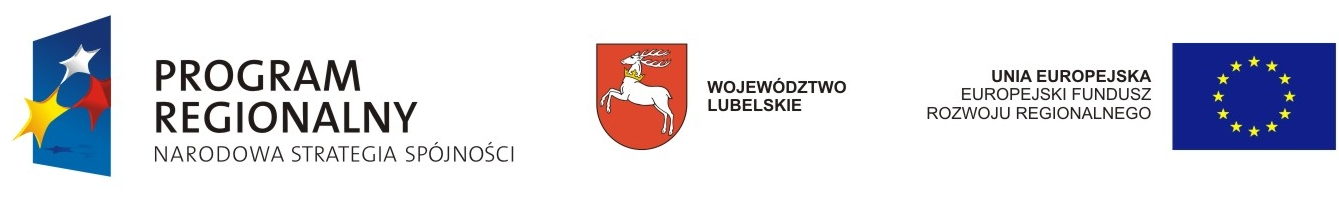 Projekt współfinansowany ze środków Europejskiego Funduszu Rozwoju Regionalnego w ramach Regionalnego Programu Operacyjnego Województwa Lubelskiego na lata 2007 – 2013AnkietaKonsultacje dla przedsiębiorców telekomunikacyjnych„ Wirtualne Powiaty. Budowa Społeczeństwa Informacyjnego 
na Lubelszczyźnie. Etap III”Dane o przedsiębiorcy telekomunikacyjnymNazwa ………………………………………………………………………………………………………..………….
Adres…………………………………………………………………………………………………………………………….Telefon…………………………………………………………………………………………………………………….…….E-mail………………………………………………………………………………………………………….……………….…Proszę podać numer zgodnie z rejestrem przedsiębiorców telekomunikacyjnych…………………………………………………………………………………………………………………………….………..………..…………………………………………………………………………………………………………………………….………..………..Proszę wymienić obszar na jakim świadczą Państwo obecnie usługi telekomunikacyjne? (gmina, miejscowość)…………………………………………………………………………………………………………………………….………..………..……………………………………………………………………………………………………………………………………..……………………………………………………………………………………………………………………………………………..……………Proszę wymienić zakres usługowy Państwa firmy……………………………………………………………………………………………………………………………………………….………………………………………………………………………………………………………………………………………………………………………………………………………………………………………………………………………………………………Od ilu lat Państwa firma działa na rynku telekomunikacyjnym?………………………………………………………………………………………………………………………………………..……………………………………………………………………………………………………………………………………………..…………Proszę podać ogólną liczbę abonentów (stacjonarna telefonia/stacjonarny dostęp szerokopasmowy do Internetu)………………………………………………………………………………………………………….………………………………………………………………………………………………………………………………………………………………….……………….…………………………………………………………………………………………………………….……………………………………Jak oceniają Państwo sytuację na lokalnym rynku usług telekomunikacyjnych? (m.in. lokalne zapotrzebowanie na usługi, brak możliwości zaspokojenia ich przez rynek)………………………………………………………………………………………………………………………………………..………………………………………………………………………………………………………………………………………………..………………………………………………………………………………………………………………………………………………..……………………………………………………………………………………………………………………………………………..…………Czy istnieją przyczyny, z powodu których mieszkańcy nie korzystają lub nie mogą korzystać z usług oferowanych przez Państwa firmę? (np. niewystarczający zasięg sieci, brak infrastruktury, cena)………………………………………………………………………………………………………………………………………..………………………………………………………………………………………………………………………………………………..………………………………………………………………………………………………………………………………………………..……………………………………………………………………………………………………………………………………………..…………Proszę określić zakres i warunki świadczenia przez Państwa usług użytkownikom końcowym………………………………………………………………………………………………………………………………………………..………………………………………………………………………………………………………………………………………………..………………………………………………………………………………………………………………………………………………..………………………………………………………………………………………………………………………………………………..Proszę wskazać warunki świadczenia usługi dostępu do Internetu, w tym maksymalny czas, po upływie którego następuje zakończenie połączenia……………………………………………………………………………………………………………………………………………………………………………………………………………………………………………………………………………………………………………………………………………………………………………………………………………………………………………Jaki jest przybliżony czas oczekiwania na realizacje usług przez firmę?……………………………………………………………………………………………………………………………………………………………………………………………………………………………………………………………………………………………………………………………………………………………………………………………………………………………………………Proszę o podanie maksymalnej przepływowość łącza świadczoną przez Państwa firmę……………………………………………………………………………………………………………………………..…………………………………………………………………………………………………………………………………………………………………..………………………………………………………………………………………………………………………………………………..Proszę określić korzyści w zakresie świadczenia przez Państwa usług telekomunikacyjnych, 
ich przybliżoną cenę oraz jakość………………………………………………………………………………………………………………………………………………………………………………………………………………………………………………………………………………………………………………………………………………………………………………………………………………………………………………………………………………………………………………………………………………………………………………………………………………………………………………………………………………………………………………………………………………..………………………………………………………………………………………………………………………………………………..Czy podejmują Państwo promocję w zakresie nowoczesnych usług telekomunikacyjnych? Jeśli tak to jakie wykorzystują Państwo narzędzia promocji?……………………………………………………………………………………………………………………………………………..………………………………………………………………………………………………………………………………………………………………………………………………………………………………………………………………………………………………..………………………………………………………………………………………………………………………………………………..Czy posiadają Państwo praktyczną możliwość wdrożenia rozwiązań dotyczących technicznych i ekonomicznych aspektów współkorzystania lub dostępu do infrastruktury technicznej?………………………………………………………………………………………………………………………………………………………………………………………………………………………………………………………………………………………………Czy Państwa działalność ma negatywny wpływ na środowisko naturalne?               ………………………………………………………………………………………………………………………………………………               ……………………………………………………………………………………………………………………………………………..Czy są Państwo w stanie utrzymać ciągłość świadczenia usług telekomunikacyjnych?……………………………………………………………………………………………………………………………………………..……………………………………………………………………………………………………………………………………………..Jak oceniają Państwo warunki na jakich będzie udostępniona infrastruktura telekomunikacyjna?………………………………………………………………………………………………………………………………………………              ………………………………………………………………………………………………………………………………………………              ………………………………………………………………………………………………………………………………………………Wyrażam zgodę na przetwarzanie danych osobowych zawartych w mojej ofercie pracy dla potrzeb niezbędnych do realizacji procesu rekrutacji  (zgodnie z ustawą z dnia 29.08.1997 r. O Ochronie Danych Osobowych, Dz. Ustaw nr 133 poz. 883)”.………………………………………………………………………………….……………………………………………………………………….(miejscowość, data)